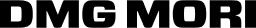 Title: 		Production Technology InternReports to:	Production Technology General ManagerLocation: 	3601 Faraday Avenue, Davis CA 95618 (relocation assistance available)Start Date:	5/29/2023 through 08/25/2023 (flexible end date based on university start date)Wage/Time: 	$22.00 hourly – Monday through Friday – 8:00 a.m. to 5:00 p.m.Apply:	Email your resume to Ana Rocha at arocha@dmgmori-usa.com along with your interest in the internship program and relevant courses completed and planned.DMG MORI’s Production Technology Internship supports the production of world-class machine tools. The Production Technology department provides engineering support to all production activities including purchasing, logistics, fabrication, painting, machining, assembly, and quality control. You can expect working with state-of-the-art equipment and mentorship with experienced engineers.Essential Job Functions:Generate step-by-step work instructions for machining or assembly procedures.Analyze production data for trends indicating potential problems and create reports.Develop and maintain written documentation, up to and including reports on a weekly basis.Hands on assistance of production staff.Fixture, tool or equipment design and selection.Frequent communication with internal technical staff.  Other duties as assigned.Minimum Requirements:  Seeking a degree from accredited university in mechanical engineering or related field.Ability to reliably commute to Davis, CA facility.High level of attention to detail, superior critical thinking, and problem-solving skills Proven knowledge of Microsoft Office Suite - Excel, Outlook, PowerPoint, Word Ability to work well independently as well as on a team.Excellent oral and written communication skills.Proven positive performer with interpersonal and organizational skills. Proven experience working in a fast-paced environment.Strong hands-on capability and experience.Knowledge of PTC Creo, CNC machine tool, robotics, and motion control is a plus.Preferred Experience: Ability to design, model and draft parts and assemblies using 3D CAD software (Pro-E/Creo).Able to measure precision parts to make fixture, offset, and coordinate adjustments.Able to create G-Code programs from blueprint with and without use of CAM Software (Esprit).Familiar with FANUC NC controls and Robot programing.Work Environment: Manufacturing environment (assembly, machining, and quality control facility) at DMG MORI Manufacturing. Exposure to possible hazards may include noise, electricity, chemicals, heavy equipment, and other automated and manual machinery.Physical Demands:Frequent: utilizing a computerPeriodic: standing, walking, bending, stooping, lifting, pushing, and pulling, repetitive foot, leg, hand, arm, shoulder, and torso movements, lifting or moving up to 50lbs